Title IV Consumer Information Requirements										DATE REVIEWED/BYActivity 1: Institutional and Financial Assistance Information for Students	_________/_________	Method of disclosure								Financial Assistance InformationInstitutional InformationAvailability of Employees for Information dissemination purposesConstitution and Citizenship DayActivity 2: Drug and Alcohol Abuse Prevention Information			_________/_________Activity 3: Information for student athletes (Not Applicable)			_________/_________Activity 4: Student Right to Know						_________/_________Activity 5: Consumer Information: Clery Act (Campus Security)			_________/_________Activity 6: FERPA (Family Educational Rights and Privacy Act)			_________/_________Activity 7: Safeguarding Customer Information					_________/_________Activity 8: Fire and Safety for Student Housing  (Not Applicable)		_________/_________Activity 9: Misrepresentation							_________/_________Activity 10: Loan Disclosures							_________/_________The above information is provided from the IFAP site as of 1/30/2012.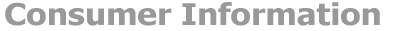 This assessment describes the requirements for the consumer information that a school must provide to students, the Department, and others.Review the Consumer Information Disclosures at a Glance document that provides a summary of school disclosure requirements.If you identify areas requiring a corrective action, we recommend that you complete an Action Plan.Activity Bar:
Consumer Information Activity 1: Institutional and Financial Assistance Information for Students
Consumer Information Activity 2: Drug & Alcohol Prevention
Consumer Information Activity 3: Consumer Information for Student Athletes
Consumer Information Activity 4: Student Right-to-Know Act
Consumer Information Activity 5: Clery/Campus Security Act
Consumer Information Activity 6: FERPA
Consumer Information Activity 7: Safeguarding Customer Information
Consumer Information Activity 8: Fire Safety Reports and Student Housing
Consumer Information Activity 9: Misrepresentation
Consumer Information Activity 10: Loan DisclosuresAdditional Links: 2011-12 FSA Handbook, School Eligibility & Operations, Chapter 6; Chapter 7 and Chapter 8; Handbook for Campus Crime ReportingPlease note the regulatory citations are referenced in the first column of the assessment. To link to any of the regulatory references, click on the link in the regulatory link column and scroll down to the applicable section.©Education Consulting Solutions.  All rights reserved.  May be used by permission only.Consumer InformationRegulatory Link(s)ActivityMethod of Disclosure: 668.41(b)(c); 668.4434 CFR 8634 CFR 9934 CFR 99.3134 CFR 99.3634 CFR 601.2 34 CFR 601.10 34 CFR 601.1134 CFR 601.1234 CFR 601.2034 CFR 601.2134 CFR 601.3034 CFR 668.634 CFR 668.734 CFR 668.1434 CFR 668.4134 CFR 668.4234 CFR 668.4334 CFR 668.4434 CFR 668.4534 CFR 668.4634 CFR 668.4734 CFR 668.4834 CFR 668.4934 CFR 668.7134 CFR 668.7234 CFR 668.7334 CFR 668.7434 CFR 674.4234 CFR 685.30445 CFR Part 16045 CFR Part 16245 CFR Part 164Consumer Information Activity 1: Institutional and Financial Assistance Information for Students Financial Assistance Information: 668.4234 CFR 8634 CFR 9934 CFR 99.3134 CFR 99.3634 CFR 601.2 34 CFR 601.10 34 CFR 601.1134 CFR 601.1234 CFR 601.2034 CFR 601.2134 CFR 601.3034 CFR 668.634 CFR 668.734 CFR 668.1434 CFR 668.4134 CFR 668.4234 CFR 668.4334 CFR 668.4434 CFR 668.4534 CFR 668.4634 CFR 668.4734 CFR 668.4834 CFR 668.4934 CFR 668.7134 CFR 668.7234 CFR 668.7334 CFR 668.7434 CFR 674.4234 CFR 685.30445 CFR Part 16045 CFR Part 16245 CFR Part 164Consumer Information Activity 1: Institutional and Financial Assistance Information for Students Institutional Information: 668.43Required Information about the School 668.43 Net Price Calculator DCL GEN 08-12; Net Price Calculator Vaccination Policy DCL GEN 08-12; 20 U.S.C. 1092(a)(1) Copyright Information 668.43(a)(10) 34 CFR 8634 CFR 9934 CFR 99.3134 CFR 99.3634 CFR 601.2 34 CFR 601.10 34 CFR 601.1134 CFR 601.1234 CFR 601.2034 CFR 601.2134 CFR 601.3034 CFR 668.634 CFR 668.734 CFR 668.1434 CFR 668.4134 CFR 668.4234 CFR 668.4334 CFR 668.4434 CFR 668.4534 CFR 668.4634 CFR 668.4734 CFR 668.4834 CFR 668.4934 CFR 668.7134 CFR 668.7234 CFR 668.7334 CFR 668.7434 CFR 674.4234 CFR 685.30445 CFR Part 16045 CFR Part 16245 CFR Part 164Consumer Information Activity 1: Institutional and Financial Assistance Information for Students Other Institutional Information: DCL GEN 08-12Penalties associated with drug-related offenses College Navigator Website Student Body Diversity Textbook information Teacher Preparation Program Report Voter Registration Form 34 CFR 8634 CFR 9934 CFR 99.3134 CFR 99.3634 CFR 601.2 34 CFR 601.10 34 CFR 601.1134 CFR 601.1234 CFR 601.2034 CFR 601.2134 CFR 601.3034 CFR 668.634 CFR 668.734 CFR 668.1434 CFR 668.4134 CFR 668.4234 CFR 668.4334 CFR 668.4434 CFR 668.4534 CFR 668.4634 CFR 668.4734 CFR 668.4834 CFR 668.4934 CFR 668.7134 CFR 668.7234 CFR 668.7334 CFR 668.7434 CFR 674.4234 CFR 685.30445 CFR Part 16045 CFR Part 16245 CFR Part 164Consumer Information Activity 1: Institutional and Financial Assistance Information for Students Availability of Employee for Dissemination Purposes: 668.4834 CFR 8634 CFR 9934 CFR 99.3134 CFR 99.3634 CFR 601.2 34 CFR 601.10 34 CFR 601.1134 CFR 601.1234 CFR 601.2034 CFR 601.2134 CFR 601.3034 CFR 668.634 CFR 668.734 CFR 668.1434 CFR 668.4134 CFR 668.4234 CFR 668.4334 CFR 668.4434 CFR 668.4534 CFR 668.4634 CFR 668.4734 CFR 668.4834 CFR 668.4934 CFR 668.7134 CFR 668.7234 CFR 668.7334 CFR 668.7434 CFR 674.4234 CFR 685.30445 CFR Part 16045 CFR Part 16245 CFR Part 164Consumer Information Activity 1: Institutional and Financial Assistance Information for Students Constitution and Citizenship Day: Federal Register 5/24/200534 CFR 8634 CFR 9934 CFR 99.3134 CFR 99.3634 CFR 601.2 34 CFR 601.10 34 CFR 601.1134 CFR 601.1234 CFR 601.2034 CFR 601.2134 CFR 601.3034 CFR 668.634 CFR 668.734 CFR 668.1434 CFR 668.4134 CFR 668.4234 CFR 668.4334 CFR 668.4434 CFR 668.4534 CFR 668.4634 CFR 668.4734 CFR 668.4834 CFR 668.4934 CFR 668.7134 CFR 668.7234 CFR 668.7334 CFR 668.7434 CFR 674.4234 CFR 685.30445 CFR Part 16045 CFR Part 16245 CFR Part 164Consumer Information Activity 1: Institutional and Financial Assistance Information for Students Drug and Alcohol Abuse Prevention Information: 668.14; the Drug-Free Schools and Communities Act; Public Law 101-226 34 CFR 8634 CFR 9934 CFR 99.3134 CFR 99.3634 CFR 601.2 34 CFR 601.10 34 CFR 601.1134 CFR 601.1234 CFR 601.2034 CFR 601.2134 CFR 601.3034 CFR 668.634 CFR 668.734 CFR 668.1434 CFR 668.4134 CFR 668.4234 CFR 668.4334 CFR 668.4434 CFR 668.4534 CFR 668.4634 CFR 668.4734 CFR 668.4834 CFR 668.4934 CFR 668.7134 CFR 668.7234 CFR 668.7334 CFR 668.7434 CFR 674.4234 CFR 685.30445 CFR Part 16045 CFR Part 16245 CFR Part 164Consumer Information Activity 2: Drug & Alcohol PreventionCompletion/graduation rates for the general student body: 668.48
Calculating the rates 668.45
Disclosing the rates 668.45; 668.48
Completion/graduation rates for student athletes: 668.45; 668.48
Equity in Athletics Disclosure Act 668.47 
Disclosure of the Report; 668.47; The report must be submitted on-line at http://surveys.ope.ed.gov/athletics34 CFR 8634 CFR 9934 CFR 99.3134 CFR 99.3634 CFR 601.2 34 CFR 601.10 34 CFR 601.1134 CFR 601.1234 CFR 601.2034 CFR 601.2134 CFR 601.3034 CFR 668.634 CFR 668.734 CFR 668.1434 CFR 668.4134 CFR 668.4234 CFR 668.4334 CFR 668.4434 CFR 668.4534 CFR 668.4634 CFR 668.4734 CFR 668.4834 CFR 668.4934 CFR 668.7134 CFR 668.7234 CFR 668.7334 CFR 668.7434 CFR 674.4234 CFR 685.30445 CFR Part 16045 CFR Part 16245 CFR Part 164Consumer Information Activity 3: Consumer Information for Student AthletesInstitutional security policies and crime statistics 668.47
Student Right-To-Know Act 668.45; 668.48;
Cleary (Campus Security) Act: 668.46Crime Statistics Timely Warning and Emergency Notification Daily Crime Log Emergency Response/Evacuation Missing Student Notification Policy 34 CFR 8634 CFR 9934 CFR 99.3134 CFR 99.3634 CFR 601.2 34 CFR 601.10 34 CFR 601.1134 CFR 601.1234 CFR 601.2034 CFR 601.2134 CFR 601.3034 CFR 668.634 CFR 668.734 CFR 668.1434 CFR 668.4134 CFR 668.4234 CFR 668.4334 CFR 668.4434 CFR 668.4534 CFR 668.4634 CFR 668.4734 CFR 668.4834 CFR 668.4934 CFR 668.7134 CFR 668.7234 CFR 668.7334 CFR 668.7434 CFR 674.4234 CFR 685.30445 CFR Part 16045 CFR Part 16245 CFR Part 164Consumer Information Activity 4: Student Right-to-Know ActConsumer Information Activity 5: Cleary/Campus Security ActFERPA (Family Educational Rights and Privacy Act): 34 CFR Part 9934 CFR 8634 CFR 9934 CFR 99.3134 CFR 99.3634 CFR 601.2 34 CFR 601.10 34 CFR 601.1134 CFR 601.1234 CFR 601.2034 CFR 601.2134 CFR 601.3034 CFR 668.634 CFR 668.734 CFR 668.1434 CFR 668.4134 CFR 668.4234 CFR 668.4334 CFR 668.4434 CFR 668.4534 CFR 668.4634 CFR 668.4734 CFR 668.4834 CFR 668.4934 CFR 668.7134 CFR 668.7234 CFR 668.7334 CFR 668.7434 CFR 674.4234 CFR 685.30445 CFR Part 16045 CFR Part 16245 CFR Part 164HIPPA & FERPA: 34 CFR Part 99; 45 CFR Parts 160, 162, and 16434 CFR 8634 CFR 9934 CFR 99.3134 CFR 99.3634 CFR 601.2 34 CFR 601.10 34 CFR 601.1134 CFR 601.1234 CFR 601.2034 CFR 601.2134 CFR 601.3034 CFR 668.634 CFR 668.734 CFR 668.1434 CFR 668.4134 CFR 668.4234 CFR 668.4334 CFR 668.4434 CFR 668.4534 CFR 668.4634 CFR 668.4734 CFR 668.4834 CFR 668.4934 CFR 668.7134 CFR 668.7234 CFR 668.7334 CFR 668.7434 CFR 674.4234 CFR 685.30445 CFR Part 16045 CFR Part 16245 CFR Part 164Consumer Information Activity 6: FERPAHealth & Safety Exemption Requirement: 34 CFR 99.31(a)(10); 34 CFR 99.36; Public Law 107-56; DCL April 12, 2002 34 CFR 8634 CFR 9934 CFR 99.3134 CFR 99.3634 CFR 601.2 34 CFR 601.10 34 CFR 601.1134 CFR 601.1234 CFR 601.2034 CFR 601.2134 CFR 601.3034 CFR 668.634 CFR 668.734 CFR 668.1434 CFR 668.4134 CFR 668.4234 CFR 668.4334 CFR 668.4434 CFR 668.4534 CFR 668.4634 CFR 668.4734 CFR 668.4834 CFR 668.4934 CFR 668.7134 CFR 668.7234 CFR 668.7334 CFR 668.7434 CFR 674.4234 CFR 685.30445 CFR Part 16045 CFR Part 16245 CFR Part 164Establishing and Maintaining an Information Security Program Pub. L. No. 106-102; US Code 15 U.S.C. 6801(b); 6805(b)(2)34 CFR 8634 CFR 9934 CFR 99.3134 CFR 99.3634 CFR 601.2 34 CFR 601.10 34 CFR 601.1134 CFR 601.1234 CFR 601.2034 CFR 601.2134 CFR 601.3034 CFR 668.634 CFR 668.734 CFR 668.1434 CFR 668.4134 CFR 668.4234 CFR 668.4334 CFR 668.4434 CFR 668.4534 CFR 668.4634 CFR 668.4734 CFR 668.4834 CFR 668.4934 CFR 668.7134 CFR 668.7234 CFR 668.7334 CFR 668.7434 CFR 674.4234 CFR 685.30445 CFR Part 16045 CFR Part 16245 CFR Part 164Consumer Information Activity 7: Safeguarding Consumer InformationFire Safety Reports on Student Housing 668.49(b)34 CFR 8634 CFR 9934 CFR 99.3134 CFR 99.3634 CFR 601.2 34 CFR 601.10 34 CFR 601.1134 CFR 601.1234 CFR 601.2034 CFR 601.2134 CFR 601.3034 CFR 668.634 CFR 668.734 CFR 668.1434 CFR 668.4134 CFR 668.4234 CFR 668.4334 CFR 668.4434 CFR 668.4534 CFR 668.4634 CFR 668.4734 CFR 668.4834 CFR 668.4934 CFR 668.7134 CFR 668.7234 CFR 668.7334 CFR 668.7434 CFR 674.4234 CFR 685.30445 CFR Part 16045 CFR Part 16245 CFR Part 164Consumer Information Activity 8: Fire Safety Reports and Student HousingMisrepresentation 668.71; 668.72; 668.73; 668.7434 CFR 8634 CFR 9934 CFR 99.3134 CFR 99.3634 CFR 601.2 34 CFR 601.10 34 CFR 601.1134 CFR 601.1234 CFR 601.2034 CFR 601.2134 CFR 601.3034 CFR 668.634 CFR 668.734 CFR 668.1434 CFR 668.4134 CFR 668.4234 CFR 668.4334 CFR 668.4434 CFR 668.4534 CFR 668.4634 CFR 668.4734 CFR 668.4834 CFR 668.4934 CFR 668.7134 CFR 668.7234 CFR 668.7334 CFR 668.7434 CFR 674.4234 CFR 685.30445 CFR Part 16045 CFR Part 16245 CFR Part 164Consumer Information Activity 9: MisrepresentationLoan Disclosures 668.14(b)(11); 668.14(b)(27); 668.14(b)(28); 668.14(b)(29); 685.304(a); 668.42; 674.42(b); 601.2; 601.10; 601.11; 601.12; 601.20; 601.21; 601.3034 CFR 8634 CFR 9934 CFR 99.3134 CFR 99.3634 CFR 601.2 34 CFR 601.10 34 CFR 601.1134 CFR 601.1234 CFR 601.2034 CFR 601.2134 CFR 601.3034 CFR 668.634 CFR 668.734 CFR 668.1434 CFR 668.4134 CFR 668.4234 CFR 668.4334 CFR 668.4434 CFR 668.4534 CFR 668.4634 CFR 668.4734 CFR 668.4834 CFR 668.4934 CFR 668.7134 CFR 668.7234 CFR 668.7334 CFR 668.7434 CFR 674.4234 CFR 685.30445 CFR Part 16045 CFR Part 16245 CFR Part 164Consumer Information Activity 10: Loan DisclosuresGainful Employment *IFAP Gainful Employment Link 668.6(a); 668.6(b); 668.7*Review the IFAP Gainful Employment link on a regular basis for current updates and to view the Questions & Answers section.34 CFR 8634 CFR 9934 CFR 99.3134 CFR 99.3634 CFR 601.2 34 CFR 601.10 34 CFR 601.1134 CFR 601.1234 CFR 601.2034 CFR 601.2134 CFR 601.3034 CFR 668.634 CFR 668.734 CFR 668.1434 CFR 668.4134 CFR 668.4234 CFR 668.4334 CFR 668.4434 CFR 668.4534 CFR 668.4634 CFR 668.4734 CFR 668.4834 CFR 668.4934 CFR 668.7134 CFR 668.7234 CFR 668.7334 CFR 668.7434 CFR 674.4234 CFR 685.30445 CFR Part 16045 CFR Part 16245 CFR Part 164